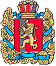 ШАПКИНСКИЙ СЕЛЬСКИЙ СОВЕТ ДЕПУТАТОВ ЕНИСЕЙСКОГО РАЙОНАКРАСНОЯРСКОГО КРАЯ                                  РЕШЕНИЕ         26.01.2016г.		                                       п. Шапкино	            	 № 7-35рО внесении изменений в решение Шапкинскогосельского Совета депутатов от 29.04.2015№55-250р«Об утверждении Положения об оплате труда выборныхдолжностных лиц муниципального образованияШапкинский сельсовет» Руководствуясь Постановлением Совета администрации Красноярского края от 29.12.2007 г. № 512-п «О нормативах формирования расходов на оплату труда депутатов, выборных должностных лиц местного самоуправления, осуществляющих свои полномочия на постоянной основе, и муниципальных служащих», Постановлением Правительства Красноярского края от 22.05.2015 № 254-п  «О внесении изменений в Постановление Совета администрации Красноярского края от 29.12.2007 № 512-п «О нормативах формирования расходов на оплату труда  депутатов, выборных должностных лиц местного самоуправления, осуществляющих свои полномочия на постоянной основе, лиц, замещающих иные муниципальные должности, и должности муниципальной службы», Уставом Шапкинского сельсовета, Шапкинский сельский Совет депутатов РЕШИЛ:Внести в решение Шапкинского сельского Совета депутатов от 29.04.2015 № 55-250р «Об утверждении Положения об оплате труда выборных должностных лиц муниципального образования Шапкинский сельсовет» изложив приложение 1 к Положению об оплате труда выборных должностных лиц муниципального образования Шапкинский сельсовет в новой редакции согласно приложению к настоящему решению.Контроль за исполнением настоящего решения возложить на постоянную депутатскую комиссию по экономике, финансам и бюджету.Решение вступает в силу после его официального опубликования (обнародования) в печатном издании «Шапкинский вестник», на официальном Интернет-сайте администрации Шапкинского сельсовета и применяется к правоотношениям, возникшим с 01.06.2015г.  Глава Шапкинского сельсовета – Председатель Шапкинского сельского Совета депутатов                                                                             Л.И. Загитова                                                                                                                                                    Приложение к решению Шапкинского                                                  Сельского Совета депутатов от                                                                   26.01.2016 № 7-35р            ДЕНЕЖНОЕ ВОЗНАГРАЖДЕНИЕ ВЫБОРНЫХ ДОЛЖНОСТНЫХ ЛИЦНаименование  должностиРазмер вознаграждения ( рублей)Глава  Шапкинского сельсовета  9804 руб. 00 коп.